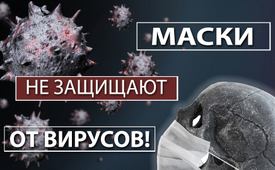 Маски не защищают от вирусов!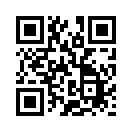 Различные научные исследования показывают, что привычные сегодня респираторные маски неэффективны против распространения COVID-19.  Любая маска, позволяющая человеку дышать через нее, не может отфильтровывать 
болезнетворные микрочастицы.Различные научные исследования показывают, что привычные сегодня 
респираторные маски неэффективны против распространения COVID-19. В марте 2020 года ВОЗ разместила на своем веб-сайте видеозапись специалиста в области общественного здравоохранения д-ра Баллера. В ней говорится: «Маски должны носить только медицинские работники или люди с симптомами повышенной температуры и кашля». Опубликованные исследования американского органа здравоохранения (CDC) показывают, что ношение масок не приводит к 
существенному снижению передачи гриппа. Любая маска, позволяющая человеку дышать через нее, не может отфильтровывать 
болезнетворные микрочастицы. Другие исследования также показали, что при ношении маски выдыхаемый воздух многократно вдыхается и, таким образом, содержание кислорода в крови снижается. Значит в долгосрочной перспективе это представляет опасность для здоровья 
человека. Если маска не только не защищает от вирусов, но даже представляет опасность для здоровья – зачем тогда ее носить?от iw./wp.Источники:https://childrenshealthdefense.org/news/lockdown-lunacy-the-thinkingpersons-guide/Может быть вас тоже интересует:#Coronavirus-ru - www.kla.tv/Coronavirus-ruKla.TV – Другие новости ... свободные – независимые – без цензуры ...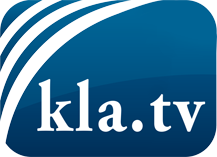 О чем СМИ не должны молчать ...Мало слышанное от народа, для народа...регулярные новости на www.kla.tv/ruОставайтесь с нами!Бесплатную рассылку новостей по электронной почте
Вы можете получить по ссылке www.kla.tv/abo-ruИнструкция по безопасности:Несогласные голоса, к сожалению, все снова подвергаются цензуре и подавлению. До тех пор, пока мы не будем сообщать в соответствии с интересами и идеологией системной прессы, мы всегда должны ожидать, что будут искать предлоги, чтобы заблокировать или навредить Kla.TV.Поэтому объединитесь сегодня в сеть независимо от интернета!
Нажмите здесь: www.kla.tv/vernetzung&lang=ruЛицензия:    Creative Commons License с указанием названия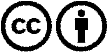 Распространение и переработка желательно с указанием названия! При этом материал не может быть представлен вне контекста. Учреждения, финансируемые за счет государственных средств, не могут пользоваться ими без консультации. Нарушения могут преследоваться по закону.